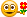 Друзья! Приближается дата проведения нашего ежегодного Фестиваля  "День Земли" – содружество Родовых поместийВ этом 2015 г фестиваль, а сразу после него  Семейный слет пройдет на территории поселения "Радужные Курорты - Нытвенский район деревня Воробьи.Как добраться?Садимся на автовокзале г. Перми ( около Центрального Колхозного рынка) на автобусы, следующие до поворота на село Нытва. Это федеральная Московская трасса. Идет через г. Краснокамск ( в той же стороне - Очер, Большая Соснова, Частые, Черновское, Ижевск и т. д) В пути примерно 1 час 30 мин ( ести нет пробок!). Цена билета 100-140 рублей. Лучше брать на Нытвенские - они дешевле. 
Доехали до поворота на Нытву - вышли. Сзади вас - Пермь, впереди - Очер, слева- Нытва, а вот направа - дорога на деревню Воробьи- место нашего фестиваля, ( 3 км), далее - гравийка до монастыря ( около 1 км), и около км дорога накатанная. Кто идет пешком от монастыря - можно срезать и идти напрямую по траве. Но местами придется обходить участки - поместья. 
Если в вашей машине есть свободные места - попутчики с радостью возместят вам ваши транспортные расходы. Оставьте об этом информацию в обсуждении https://vk.com/topic-60367349_32408217  или https://vk.com/board51778858?act=createлибо позвонить по тел 8902832584. Информация касается и самих попутчиков.   24 июля в 15.00 час на повороте Воробьи-Нытва будет стоять микроавтобус. Планируйте вашу дорогу по времени. О пребывании на фестивале
Вход на фестиваль свободный, а  500руб.-это взнос на питание и как вы понимаете - это очень немного (буквально оплата одного питательного дня), но мы всех просим, по возможности, привозить ещё с собой продукты в общий котёл, особенно тех, кто остаётся на все три дня. В 500 руб. входит обед и ужин 24.07 (ПТ), трёхразовое питание 25.07. и завтрак 26.07;со 2-й половины дня 26.07 мы кормим только тех, кто остаётся на недельный слёт (с 26.07 по 1.08). Для участников ярмарки оплата десятины от прибыли в общий котёл или возможно больше по вашему желанию для поддержания и развития такого мероприятия.
Благодарим за понимание! О пребывании на Семейном СлетеХотим сразу информировать о следующем после фестиваля Семейном Слете.Стоимость участия в шестидневном семейном слёте (с 26 июля по 2 августа 2015 г):
6-5 дней участия – 300руб. 1день на 1 чел.;
4-3 дня участия – 400 руб. 1день на 1 чел.;
2-1 день участия – 500 руб. 1день на 1 чел.
Внимание! На 2-го члена семьи идёт скидка 25%
На 3-го члена семьи скидка 50%
На 4-го члена семьи скидка 75%
За 5-го, 6-го, 7-го члена семьи (многодетные) оплата 50руб/день.К примеру - семья из 6 человек на 6 дней 

1 человек 6 дней -1800 руб ( 6х300 руб)
2-й человек - 1350 руб ( 6 х 225 руб)
3-й чел 900 руб ( 150х6),
4-й - 450руб(75 рубх6 дней), 
5-й - 300 руб ( 50 руб х 6 дней)
6-й - 300 руб ( 50 руб х 6 дней)
Слёт оплачивают с 3-х лет и до самого возрастного участника. Стоимость для всех равная, т.к. мастера, что со взрослыми, что с детьми трудятся посильно. 
Напоминаем! Оплату стоит произвести до 26 июня 2015г. за всех участников семьи, т.к после 26 июня оплата увеличивается на 50 руб. с человека. Это нужно, чтобы мы могли сориентироваться по количеству участников слёта, закупаемого материала, распределению мастерских, приобретению продуктов питания.
Мастера за тот день, когда проводят занятия, мастер-классы, игровые и хороводные программы, гимнастики вносят оплату только за питание - 100 руб., а другие мастер-классы посещают беСплатно, в остальные дни – равные для всех условия.Реквизиты для оплаты:
Карта сбербанка 4276 4900 1160 3687 Людмила Адодина.
Обязательно уведомляйте кто и сколько отправил через смс или звонок.Все дни фестиваля Создателей Родовых поселений https://vk.com/solnechnoeleto15 ( 23-26 июля 2015г) будет организована детская площадка. 

С вашими детьми будут заниматься творчеством :
макраме
цветы из огранзы
оригами
основы цветоведения 
(ведущая Наталья Федоровна Горбененко)

Подвижные игры с комплексными занятиями и упражнениями по ускорению скорости мысли ( ведущая - Зуева Людмила)
а так же игры, беседы, эко- уроки и посадки деревьев. (Игорь Арапов)

Дорогие дети! Предлагаем вам представь своё творчество в нашем творческом концерте ( суббота 25.07.15). Будет ли это танец, стихотворение, песня или нарисованная картина, может быть, подделка или произведение, сыгранное на музыкальном инструменте, может быть, актёрское мастерство или кукольный спектакль, всё, что вы бы выбрали для своего самовыражения, любой талант или мастерство, близкое вашей Душе, раскройте его! Если это необходимо, поясните смысл, заложенный вами в вашем произведении. 

Родители же не забудьте нас предупредить о номере вашего ребенкаЖдём всех на пространстве фестиваля и Семейного Слета!!!-- С уважением, организаторы  Ждём вас на нашем общем пространстве Дружбы, Любви и Радости!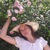 Аксана Аминова89197088389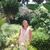 Людмила Адодина89028325841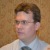 Александр КичановГлава в поселении Радужные курорты89197028372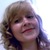 Светлана Волина89519388321